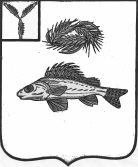 АДМИНИСТРАЦИЯЕРШОВСКОГО МУНИЦИПАЛЬНОГО РАЙОНАСАРАТОВСКОЙ ОБЛАСТИПОСТАНОВЛЕНИЕ   от_06.09.2019г.___№___806__________                                                                       г.Ершов       О внесении изменений в  приложение       к постановлению администрации       Ершовского муниципального       района Саратовской области        от 04.08.2010г.№  921       Руководствуясь Уставом Ершовского муниципального района   Саратовской области, администрация Ершовского муниципального района,      ПОСТАНОВЛЯЕТ:      1. Внести  в приложение к постановлению администрации Ершовского  муниципального района Саратовской области от 04.08.2010г. №  921 «Об  утверждении районной целевой программы «Энергосбережение и    повышение  энергетической эффективности Ершовского муниципального    района на   2011- 2020 годы» следующие изменения:1.1.  таблицу 4 «Первоочередные мероприятия по энергосбережению» пункта   3.3. раздела 3 изложить в новой редакции:1.2. Пункт 3 «Характеристика основных мероприятий подпрограммы «Энергосбережение и повышение энергетической эффективности Ершовского муниципального района»  раздела 3.3 «Первоочередные мероприятия по энергосбережению» изложить в следующей редакции:«Сведения об основных мероприятиях подпрограммы приведены в таблице   2. Сектору по информатизации и программному обеспечению  администрации Ершовского муниципального района   разместить  настоящее   постановление на официальном сайте администрации  ЕМР в сети «Интернет».        3. Контроль за исполнением настоящего  постановления  возложить на   первого заместителя главы администрации Ершовского муниципального района Усенина Д.П.          Глава Ершовского муниципального района                                С. А. Зубрицкая№п/пНаименование объектаНаименование мероприятияКапита-льные вложе-ния, тыс. руб.Сроки реализации1МБУК РДКЗамена витражей, составление энергетического паспорта312,820122МБОУ ДО «Детская школа искусств»Составление энергетического паспорта22,020123МБУК «Межпоселен-ческая центральная библиотека»Составление энергопаспортаРеконструкция системы отопления, замена окон и дверей на энергосберегающие65,2400,0201220204МДОУ № 2 «Машенька» г.ЕршоваРеконструкция котельной189,044400,0201220155МДОУ № 18 «Ромашка» -структурное подраз-деление фил. МОУ СОШ с.Перекопное в с.Васильевка Замена газового счетчика с термокорректором35,6320126МОУ СОШ с.Орлов-ГайЗамена газового счетчика с термокорректором81,01520127МОУ СОШ с.ДмитриевкаРеконструкция котельной1066,23620128Филиал МОУ СОШ с.Перекопное в с.ВасильевкаЗамена газового счетчика с термокорректором35,6320129МОУ ООШ с.ЧугункаЗамена газового счетчика с термокорректором40,74201210МОУ ООШ с.ЧкаловоЗамена газового счетчика с термокорректором35,63201211МОУ СОШ п.Красный БоецРеконструкция котельной1009,44201212МОУ СОШ № 3 г.Ершов Замена оконных блоковУстановка блочной котельной606,9853138,92012201713МДОУ  № 3 «Звездочка» г.ЕршоваЗамена оконУстановка блочной котельной148,731383,42012201714МДОУ «Аленушка»Установка блочной котельной1399,2201715МОУ СОШ № 2 г.Ершов Установка блочной котельной2758,5201716МДОУ  «Солнышко» Замена окон. Установка блочной котельной149,9952651,62012201817МОУ ООШ с. Черная ПадинаРеконструкция котельной2004,1201818МДОУ «Теремок»Установка блочной котельной2725,2201819МДОУ «Гномик»Установка блочной котельной1226,3201820Малая сцена МБУК РДКУстановка блочной котельной2037,3201821МОУ СОШ №4 г.ЕршовВыполнение мероприятий, на-правленных на энергосбережение и повышение энергетической эффективности использования энергетических ресурсов системы теплоснабжения338,62563,722018201922МБУК РДК (Энергосервис - Заказчик МБУК РДК)Выполнение мероприятий, на-правленных на энергосбережение и повышение энергетической эффективности использования энергетических ресурсов системы теплоснабжения116,0201923МБУК «Межпоселен-ческая центральная библиотека», МДОУ «Тополек»,  админи-страция  (ул. Интер-национальная, 7,9)(Энергосервис - Заказчик МКУ "Инженерно-техничес-кая служба учрежде-ний Ершовского МР")Выполнение мероприятий, направленных на энергосбережение и повышение энергетической эффективности использования энергетических ресурсов системы теплоснабжения7834,28201924МДОУ «Тополек»Выполнение мероприятий, на-правленных на энергосбереже-ние и повышение энергетической эффективности использования энергетических ресурсов системы теплоснабжения (внутренняя система отопления)218,6201925Музыкальная школа (ул. Интернациональ-ная, 26)Выполнение мероприятий, на-правленных на энергосбережение и повышение энергетической эффективности использования энергетических ресурсов системы теплоснабжения2547,4201926МКУ «Орлово-Гайский СДК» Реконструкция котельной1500,0202027МОУ СОШ с.КраснянкаРеконструкция котельной, реконструкция теплотрассы2500,0202028МОУ СОШ с. АнтоновкаРеконструкция участка теплотрассы500,0202029Д/с «Улыбка»с. ПерекопноеРеконструкция системы водоснабжения и канализации1000,0202030МДОУ «Василек»Установка блочной котельной2000,0202031МОУ «ДОД ДЮСШ»Установка блочной котельной1500,0202032МДОУ №6 «Малышок» г.ЕршоваРеконструкция участка теплотрассыРеконструкция котельной1500,0202033Филиал МОУ СОШ п.Кушумский в с. Верхний  КушумРеконструкция системы отопленияЗамена окон и дверей на энергосберегающие1009,4361000,020122020Итого:Итого:50051,6Наименованиемероприятия,стройки,объектаОписание мероприятия, стройки,объектаСметная стоимостьобъекта (сводныйсметный расчет)(тыс.руб.)Средстваобласт-ного бюджета(тыс. руб.)Средстваместногобюджета(тыс. руб.)Годы реали-зацииНаименованиемероприятия,стройки,объектаОписание мероприятия, стройки,объектаСметная стоимостьобъекта (сводныйсметный расчет)(тыс.руб.)Средстваобласт-ного бюджета(тыс. руб.)Средстваместногобюджета(тыс. руб.)МОУ СОШ №4Установка блочной котельнойагентский договор-338,62018МДОУ «Солнышко»Установка блочной котельной2651,62008,3643,32018МОУ СОШ с.Черная ПадинаУстановка блочной котельной2004,11828,6175,52018Малая сцена  МБУК РДКУстановка блочной котельной2037,31784,6252,72018МДОУ«Гномик»Установка блочной котельной1226,31208,318,02018МДОУ«Теремок»Установка блочной котельной2725,22707,218,02018Всего:Всего:9537,01446,12018МОУ СОШ №4Выполнение мероприятий, направленных на энерго-сбережение и по-вышение энергетической эффектив-ности использования энергетических ресурсов системы теплоснабжения2563,722563,72-2019МБУК РДКВыполнение мероприятий, направленных на энерго-сбережение и повышение энергетической эффектив-ности использования энергетических ресурсов системы теплоснабжения--116,02019МБУК «Межпо-селенческая центральная библиотека», МДОУ «Тополек»,админи-страция ул.Интернациональная, 7, 9Выполнение мероприятий,направленных на энергосбережение и повышение энергетической эффективности использования энергетических ресурсов системы теплоснабжения7834,287486,28348,02019МДОУ «Тополек»Выполнение мероприятий,направленных на энерго-сбережение и повышение энергетической эффектив-ности использования энергетических ресурсов системы теплоснабжения (внутренняя система отопления)218,6218,602019Музыкальная школа ул. Интернаци-ональная, 26Выполнение мероприятий,направленных на энерго-сбережение и повышение энергетической эффектив-ности использования энергетических ресурсов системы теплоснабжения2547,42431,4116,02019Всего:12700,0580,02019